Документ 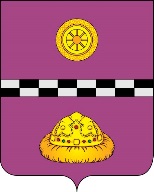 ПОСТАНОВЛЕНИЕ от  13 ноября  2017г.                                                                                     № 452Об утверждении Методики оценки компенсационных выплат за вырубку (повреждение) зеленых насаждений на территории муниципального района «Княжпогостский»Руководствуясь Федеральным законом от 10 января 2002 года № 7-ФЗ «Об охране окружающей среды», Федеральным законом от 6 октября 2003 года № 131-ФЗ «Об общих принципах организации местного самоуправления в Российской Федерации», а также на основании поступившего предложения прокуратуры Княжпогостского района  от 05.09.2017г. № 22-04-2017/928ПОСТАНОВЛЯЮ:1. Утвердить Методику оценки компенсационных выплат за вырубку (повреждение) зеленых насаждений на территории муниципального района «Княжпогостский»  согласно приложению №1  к настоящему постановлению.2. Для исчисления размера компенсационной стоимости зеленых насаждений при их вырубке (повреждении) на территории муниципального района «Княжпогостский» руководствоваться расчетом укрупненных показателей восстановительной стоимости зеленых насаждений (деревьев, кустарников, газонов, цветников), разработанным ГУП РК «Коми республиканский Центр по информации и индексации в строительстве»  согласно приложению №2 к настоящему постановлению.3. Настоящее решение вступает в силу со дня его официального опубликования.Руководитель администрации                                                                                                                                                               В.И.ИвочкинПриложение №1 к постановлению администрации МР «Княжпогостский»от 13 ноября 2017 г. № 452МЕТОДИКАОЦЕНКИ КОМПЕНСАЦИОННЫХ ВЫПЛАТ ЗА ВЫРУБКУ (ПОВРЕЖДЕНИЕ) ЗЕЛЕНЫХ НАСАЖДЕНИЙ НА ТЕРРИТОРИИ МУНИЦИПАЛЬНОГО РАЙОНА «КНЯЖПОГОСТСКИЙ»1. Общие положения1.1. Правовой основой применения настоящей Методики являются: Конституция Российской Федерации; Гражданский кодекс Российской Федерации; Лесной кодекс Российской Федерации от 29.01.1997 № 22-ФЗ (с изменениями и дополнениями); Федеральный закон от 10.01.2002 № 7-ФЗ «Об охране окружающей среды»; Правила создания, охраны и содержания зеленых насаждений, ГУП «Академия коммунального хозяйства им. К.Д.Памфилова», М., 1998 г.; Сборник № 12 укрупненных показателей восстановительной стоимости внешнего благоустройства и озеленения для переоценки основных фондов бюджетных организаций, утвержденный Приказом Министерства жилищно-коммунального хозяйства РСФСР N 445 от 28.09.1971 (отдел VIII Зеленые насаждения).1.2. Методика предназначена для оценки компенсационных выплат за рубку (повреждение) зеленых насаждений (далее - ЗН), находящихся на территории муниципального района «Княжпогостский».1.2. Методика применяется:- при исчислении размера компенсационной выплаты в случае незаконной рубки (повреждения) ЗН;- при исчислении размера компенсационной выплаты за рубку (повреждение) ЗН, оформленную в установленном порядке;- при иных случаях, связанных с определением стоимости ЗН.1.3. Для стоимостной оценки дерева, кустарника, газона, травяного покрова и цветника используется показатель их компенсационной стоимости.1.4. Компенсационная стоимость ЗН рассчитывается путем применения к показателям действительной восстановительной стоимости различных коэффициентов.1.5. В качестве показателя действительной восстановительной стоимости ЗН используются нормативные значения затрат, необходимых для создания и содержания наиболее типичных видов (категорий) ЗН, рассчитанных в текущем уровне цен, исходя из следующих нормативных документов:- Сборник № 12 укрупненных показателей восстановительной стоимости внешнего благоустройства и озеленения для переоценки основных фондов бюджетных организаций, утвержденный Приказом Министерства жилищно-коммунального хозяйства РСФСР N 445 от 28.09.1971 (отдел VIII Зеленые насаждения);- ГЭСН-2001-47 «Озеленение. Защитные лесонасаждения»;- «Нормативно-производственный регламент содержания зеленых насаждений», утвержденный Приказом Госстроя России N 145 от 10.12.1999;- «Отраслевое тарифное соглашение в жилищно-коммунальном хозяйстве Российской Федерации на 2008 - 2010 годы».1.6. Нормативы действительной восстановительной стоимости (ВС) за рубку (повреждение) ЗН утверждаются администрацией муниципального района «Княжпогостский» в соответствии  с приложением №2 к настоящему постановлению .1.7. Обследование и исчисление размера компенсационной стоимости ЗН осуществляет администрация муниципального района «Княжпогостский» в соответствии с порядком исчисления размера компенсационной стоимости ЗН согласно разделу III настоящей Методики.2. Классификация и идентификация зеленых насаждений для определения компенсационной стоимости.2.1. Для расчета компенсационной стоимости ЗН применяется следующая классификация:- дерево,- кустарник,- газон,- цветник,- естественная травяная растительность,- естественная древесно-кустарниковая растительность.2.2. Деревья, кустарники подсчитываются поштучно.2.3. Если дерево имеет несколько стволов, то в расчетах компенсационной стоимости учитывается каждый ствол отдельно.Если второстепенный ствол достиг в диаметре 5 см и растет на расстоянии более 0,5 м от основного ствола на высоте 1,3 м, то данный ствол считается за отдельное дерево.2.4. Кустарники в группах подсчитываются поштучно.2.5. При подсчете количества кустарников в живой изгороди количество вырубаемых кустарников на каждый погонный метр при двухрядной изгороди принимается равным 5 штукам и однорядной - 3 штукам.2.6. Заросли деревьев и кустарников (деревья и (или) кустарники самосевного и порослевого происхождения, образующие единый сомкнутый полог) рассчитываются следующим образом: каждые 100 кв.м приравниваются к 20 деревьям и (или) кустарникам.3. Расчет компенсационной стоимости ЗН3.1. Расчет размеров компенсационной стоимости деревьев и кустарников и естественной древесно-кустарниковой растительности (КСд, КСл) производится по формуле:КСд (КСл) = ВС1 (ВС2) x К, где:ВС1 - норматив действительной восстановительной стоимости деревьев;ВС2 - норматив действительной восстановительной стоимости кустарников;К - коэффициент качественного состояния ЗН.3.2. Расчет размера компенсационной стоимости травяного покрова (газона, цветника, естественной травяной растительности) (КСг) производится по формуле:КСг = ВС3 (ВС4) x Х x К, где:ВС3 - норматив действительной восстановительной стоимости 1 кв.м газона (естественной травянистой растительности);ВС4 - норматив действительной восстановительной стоимости 1 кв.м цветника;Х - площадь изымаемых газонов или цветников, естественной травянистой растительности (кв.м).3.3. В случае незаконной рубки (повреждения) деревьев и кустарников и естественной древесно-кустарниковой растительности расчет ущерба производится согласно Постановлению Правительства Российской Федерации от 08.05.2007 №  273 «Об исчислении размера вреда, причиненного лесам вследствие нарушения лесного законодательства» по формуле:У = КСд (КСл) x 5, где:5 - это такса для исчисления размера ущерба, причиненного не отнесенным к лесным насаждениям деревьям, кустарникам и лианам (раздел II Приложения № 1 к Постановлению Правительства Российской Федерации от 8 мая 2007 г. № 273).4. Коэффициенты, применяемые в расчетах4.1. Коэффициент качественного состояния ЗН (К):4.1.1. Коэффициенты качественного состояния деревьев определяются по следующим признакам:4.1.1.1. К = 1,0 - хорошее - деревья здоровые, нормально развитые, облиствение или охвоение густое, равномерное, листья или хвоя нормальных размеров и окраски; признаков болезней и вредителей нет; ран, повреждений ствола и скелетных ветвей, а также дупел нет;4.1.1.2. К = 0,75 - удовлетворительное - деревья здоровые, но с замедленным ростом, с неравномерно развитой кроной, недостаточно облиственные, с наличием незначительных механических повреждений и небольших дупел;4.1.1.3. К = 0,5 - неудовлетворительное - деревья сильно ослабленные, ствол имеет искривления; крона слабо развита; наличие усыхающих или усохших ветвей; прирост однолетних побегов незначительный; суховершинные; механические повреждения стволов значительные, имеются дупла.4.1.2. Коэффициенты качественного состояния кустарников определяются по следующим признакам:4.1.2.1. К = 1,0 - хорошее - кустарники нормально развитые, здоровые, густо облиственные по всей высоте, сухих и отмирающих стеблей нет. Механических повреждений и поражений болезнями нет. Окраска и величина листьев нормальные;4.1.2.2. К = 0,75 - удовлетворительное - кустарники здоровые, с признаками замедленного роста, недостаточно облиственные, с наличием усыхающих побегов (менее 50%), кроны односторонние, сплюснутые, стебли частично снизу оголены; имеются незначительные механические повреждения и повреждения вредителями;4.1.2.3. К = 0,5 - неудовлетворительное - ослабленные, переросшие, сильно оголенные снизу, листва мелкая, имеются усохшие ветки (более 50%), слабо облиственные, с сильными механическими повреждениями, пораженные болезнями.4.1.3. Коэффициенты качественного состояния газонов определяются по следующим признакам:4.1.3.1. К = 1,0 - хорошее - поверхность хорошо спланирована, травостой густой, однородный, равномерный, регулярно стригущийся, цвет интенсивно зеленый; сорняков и мха нет;4.1.3.2. К = 0,75 - удовлетворительное - поверхность газона с заметными неровностями, травостой неровный, с примесью сорняков, нерегулярно стригущийся, цвет зеленый, доля плешин и вытоптанных мест не превышает 20%;4.1.3.3. К = 0,5 - неудовлетворительное - травостой изреженный, неоднородный, много широколиственных сорняков, окраска газона неровная, с преобладанием желтых оттенков, много мха, доля плешин и вытоптанных мест превышает 20%.4.1.4. Коэффициенты качественного состояния цветников:4.1.4.1. К = 1,0 - хорошее - поверхность тщательно спланирована, почва хорошо удобрена, растения хорошо развиты, равные по качеству, отпада нет, уход регулярный, сорняков нет;4.1.4.2. К = 0,75 - удовлетворительное - поверхность грубо спланирована, с заметными неровностями, почвы слабо удобрены, растения нормально развиты, имеется незначительный отпад или сорняки (не более 10%), ремонт цветников нерегулярный;4.1.4.3. К = 0,5 - неудовлетворительное - почвы не удобрены, поверхности спланированы крайне грубо, растения слабо развиты, имеется значительный отпад и много сорняков (более 10%).4.2. Для расчета компенсационной стоимости дополнительно применяются следующие поправочные коэффициенты (Кп):4.2.1. Кп = 2,0 - за рубку деревьев и кустарников в парках, скверах, ботанических садах;4.2.2. Кп = 0,2 - при повреждении деревьев и кустарников, не влекущем прекращение роста.4.3. Оценке не подлежат деревья и кустарники с повреждениями свыше 70%, большом количестве усохших скелетных ветвей, больших механических повреждениях, плохом санитарном состоянии.4.4. Компенсационная стоимость установлена без учета НДС.5. Порядок исчисления размера компенсационной стоимости зеленых насаждений5.1. Исчисление размера компенсационной стоимости ЗН, подвергшихся сносу (повреждению), осуществляется в пять этапов:5.1.1. первый этап - устанавливается количество и (или) площадь ЗН;5.1.2. второй этап - определяется видовой состав, измеряется диаметр ЗН;5.1.3. третий этап - определяется качественное состояние ЗН, степень повреждения;5.1.4. четвертый этап - определяются поправочные коэффициенты;5.1.4. четвертый этап - производится расчет размера компенсационной стоимости ЗН согласно разделу III настоящей Методики. Если подсчитываются разные виды зеленых насаждений, исчисление размера компенсационной стоимости производится отдельно для каждого из них с последующим суммированием результатов;5.1.5. пятый этап - оформляется Расчет суммы компенсационной стоимости ЗН.Приложение №2 к постановлению администрации МР «Княжпогостский»от 13 ноября 2017 г. № 452УКРУПНЕННЫЕ ПОКАЗАТЕЛИВОССТАНОВИТЕЛЬНОЙ СТОИМОСТИ ЗЕЛЕНЫХ НАСАЖДЕНИЙI. Отдельно стоящие деревья на магистралях и улицахВосстановительная стоимость одного дерева (в руб.)┌───────────────────┬──────────────────┬──────────────────────┐│   Порода дерева   │Диаметр ствола, см│Качественное состояние││                   │                  ├──────────────────────┤│                   │                  │       Хорошее        │├───────────────────┼──────────────────┼──────────────────────┤│Дуб черешчатый     │         4        │       3 042,43       ││                   │         8        │        6251,82       ││                   │        12        │      14 067,43       ││                   │        16        │      16 672,63       ││                   │        20        │      18 910,01       ││                   │        24        │      21 147,39       ││                   │        28        │      23 384,77       ││                   │        32        │      25 603,03       ││                   │        36        │      27 998,38       ││                   │        40        │      30 393,74       ││                   │        44        │      35 184,45       ││                   │        48        │      39 975,16       │├───────────────────┼──────────────────┼──────────────────────┤│Липа               │         4        │       5 335,86       ││                   │         8        │       5 610,65       ││                   │        12        │       6 251,82       ││                   │        16        │      19 835,42       ││                   │        20        │      31 692,83       ││                   │        24        │      43 090,47       ││                   │        28        │      49 471,78       ││                   │        32        │      55 519,42       ││                   │        36        │      64 316,00       │├───────────────────┼──────────────────┼──────────────────────┤│Клен татарский     │         4        │       1 475,83       ││                   │         8        │       5 298,22       ││                   │        12        │       5 847,80       ││                   │        16        │      19 797,78       ││                   │        20        │      26 589,58       ││                   │        24        │      32 921,60       ││                   │        28        │      39 253,62       ││                   │        32        │      45 585,64       ││                   │        36        │      48 334,57       ││                   │        40        │      51 328,76       ││                   │        44        │      60 910,18       │├───────────────────┼──────────────────┼──────────────────────┤│Сосна              │         4        │       2 689,79       ││                   │         8        │       5 512,99       ││                   │        12        │       7 918,42       ││                   │        16        │       9 722,48       ││                   │        20        │      11 412,09       ││                   │        24        │      12 792,37       ││                   │        28        │      13 186,73       ││                   │        32        │      13 778,27       ││                   │        36        │      15 158,55       ││                   │        40        │      18 313,45       │├───────────────────┼──────────────────┼──────────────────────┤│Ель колючая        │         4        │       5 314,38       ││                   │         8        │       5 799,50       ││                   │        12        │       6 201,00       ││                   │        16        │       7 618,43       ││                   │        20        │      10 100,56       ││                   │        24        │      11 548,46       ││                   │        28        │      12 582,68       ││                   │        32        │      13 203,21       ││                   │        36        │      14 444,27       ││                   │        40        │      19 201,68       │├───────────────────┼──────────────────┼──────────────────────┤│Ель европейская    │         4        │       5 375,11       ││                   │         8        │       8 787,85       ││                   │        12        │       9 590,84       ││                   │        16        │       9 998,44       ││                   │        20        │      10 825,81       ││                   │        24        │      11 653,19       ││                   │        28        │      12 480,56       ││                   │        32        │      13 307,93       ││                   │        36        │      14 135,31       ││                   │        40        │      18 685,87       │├───────────────────┼──────────────────┼──────────────────────┤│Рябина обыкновенная│         4        │       3 769,27       ││                   │         8        │      12 727,19       ││                   │        12        │      21 577,14       ││                   │        16        │      28 222,36       ││                   │        20        │      32 620,65       ││                   │        24        │      37 018,94       │├───────────────────┼──────────────────┼──────────────────────┤│Яблоня сибирская   │         4        │       5 427,46       ││                   │         8        │       5 977,03       ││                   │        12        │       8 857,02       ││                   │        16        │      14 067,43       ││                   │        20        │      18 910,01       ││                   │        24        │      23 384,77       ││                   │        28        │      27 043,21       ││                   │        32        │      31 441,50       │├───────────────────┼──────────────────┼──────────────────────┤│Боярышник          │         4        │       5 298,22       │├───────────────────┼──────────────────┼──────────────────────┤│Береза             │         4        │       2 240,31       ││                   │         8        │       6 030,99       ││                   │        12        │      12 727,19       ││                   │        16        │      17 102,38       ││                   │        20        │      20 458,45       ││                   │        24        │      24 373,86       ││                   │        28        │      28 222,36       ││                   │        32        │      32 070,86       ││                   │        36        │      36 469,15       ││                   │        40        │      41 259,86       │├───────────────────┼──────────────────┼──────────────────────┤│Лиственница        │         4        │       4 548,37       ││                   │         8        │       5 733,53       ││                   │        12        │       5 930,71       ││                   │        16        │       6 127,89       ││                   │        20        │       6 325,07       ││                   │        24        │       6 522,25       ││                   │        28        │       7 902,53       ││                   │        32        │       9 479,98       ││                   │        36        │      11 846,16       ││                   │        40        │      14 212,34       ││                   │        44        │      15 789,79       ││                   │        48        │      17 367,25       ││                   │        52        │      19 733,43       │├───────────────────┼──────────────────┼──────────────────────┤│Тополь канадский   │         4        │       1 513,47       ││                   │         8        │       3 831,37       ││                   │        12        │       5 376,64       ││                   │        16        │       5 679,44       ││                   │        20        │       6 689,29       ││                   │        24        │       9 113,26       ││                   │        28        │      15 111,49       ││                   │        32        │      19 892,92       ││                   │        36        │      21 874,83       ││                   │        40        │      23 728,03       ││                   │        44        │      25 581,23       ││                   │        48        │      27 434,43       ││                   │        52        │      29 287,63       ││                   │        80        │      49 386,06       │├───────────────────┼──────────────────┼──────────────────────┤│Осина              │         4        │       9 470,68       ││                   │         8        │      12 727,19       ││                   │        12        │      18 780,41       ││                   │        16        │      24 373,86       ││                   │        20        │      35 369,58       ││                   │        24        │      51 863,16       │├───────────────────┼──────────────────┼──────────────────────┤│Ива                │         4        │       1 475,83       ││                   │         8        │       5 298,22       ││                   │        12        │       5 756,20       ││                   │        16        │       9 470,68       │└───────────────────┴──────────────────┴──────────────────────┘II. Кустарники одиночные и в группахВосстановительная стоимость одного кустарника (в руб.)III. Газоны, цветникиВосстановительная стоимость 1 кв.м (в руб.)  Возраст  без проведения формовочной          обрезки         с проведением формовочной обрезки  (акация, черноплодная рябина)  до 5 лет              788,74                       822,26             5 - 10 лет          1 426,18                     1 536,43             10 - 20 лет         2 701,08                     2 964,77             Газон обыкновенный                                    418,79           Газон луговой                                          99,79           Цветник из цветов-однолетников                       1441,96           